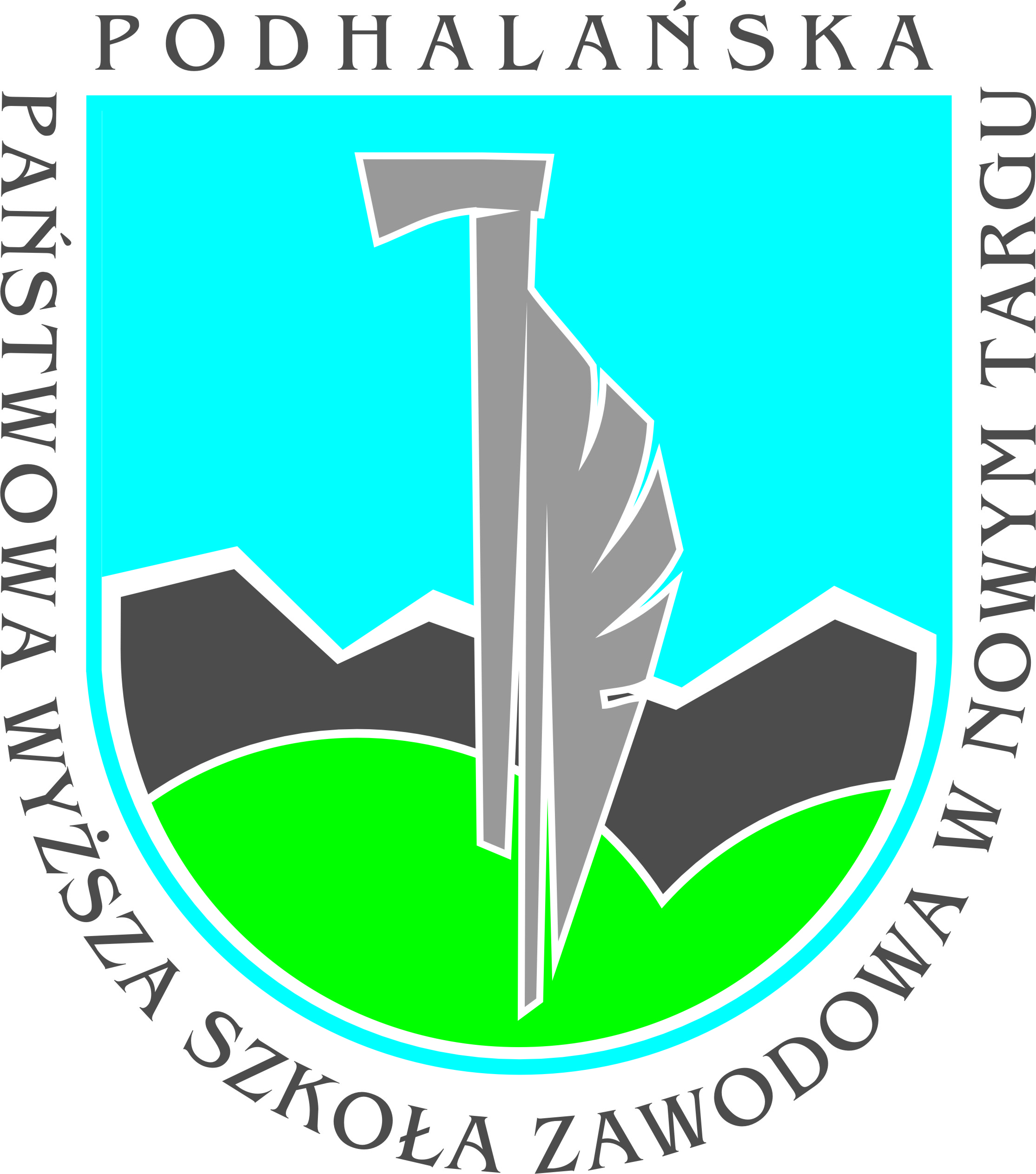 Department of English Philologyat the Podhalańska Państwowa Wyższa Szkoła Zawodowa in Nowy Targannounces their second international conference“The Old Meets the New”20 April 2018, Nowy TargHonorary Patron: Jego Magnificencja Rektor Podhalańskiej Państwowej Wyższej Szkoły Zawodowej w Nowym Targu dr hab. Stanisław GulakAdvisory Board:Prof. dr hab. Grzegorz KleparskiProf. dr hab. Józef ŁaptosProf. dr hab. Anna NiżegorodcewProf. hab. Piotr RuszkiewiczDr hab. Maria PiotrowskaDr hab. Joanna Rokita-JaśkowOrganising Committee:Dr Ewa PaneckaDr Wojciech MajkaDr Krzysztof TrochimiukDr Mariusz TrawińskiDr Zbigniew GłowalaConference Secretary:Dr Zbigniew GłowalaYou are welcome to mail your questions to the secretary at: oldnew@ppwsz.edu.pl Plenary Speakers:Prof. dr hab. Grzegorz KleparskiProf. dr hab. Anna Niżegorodcewdr hab. Maria Piotrowska“Old things are passed away; behold, all things are become new,” writes Paul the Apostle in the Second Epistle to the Corinthians (King James Version, 2 Cor. 5.17). It is only natural that the old always gives way to the new. Even though this statement may appear slightly clichéd, it seems to be undeniable. Nevertheless, we would like to challenge an assumption that the old must naturally yield to the new and thus adopt a fresh approach to the concept of passing and succession as discussed in various fields of humanities. What happens when the old meets the new? Can the old generate and foster the new? How does the notion of (re)birth apply to the topic of the conference? Does le roi est mort always mean vive le roi? The list of questions that the conference aims to answer is, of course, not limited. As the conference is interdisciplinary, we would like to invite scholars representing all areas of humanities to share their views and comments on the themes outlined above. In particular, we welcome proposals that relate to the following disciplines:literature and cultural studies,linguistics and translation studies,teaching methods.Call for PapersThe languages of the Conference will be English and Polish. Papers are scheduled to take 20 minutes, followed by a 10 minute discussion. Thematic sessions will depend on the roll of papers we receive. We welcome poster proposals and are prepared to organize a poster session.Submission GuidelinesAbstracts should not exceed 200 words and should be sent via e-mail (as Microsoft Word attachments) to oldnew@ppwsz.edu.pl. Important DatesAbstracts – 30 Mar 2018Acceptance notification – 7 Apr 2018Conference fee payment – 14 Apr 2018Conference fee is 300 PLN; this covers conference materials, coffee breaks, lunch and the publication of the reviewed and accepted articles. Instructions for authors will be sent after the conference.Payments should be made toBank Zachodni WBK 24 1500 1487 1214 8007 2489 0000Podhalańska Państwowa Wyższa Szkoła Zawodowaw Nowym TarguInstytut Nauk Humanistyczno-Społecznych i TurystykiKierunek Filologia angielskazaprasza do udziału w międzynarodowej konferencji „Stare spotyka nowe”która odbędzie się20 kwietnia 2018 w Nowym TarguPatronat Honorowy:Jego Magnificencja Rektor Podhalańskiej Państwowej Wyższej Szkoły Zawodowej w Nowym Targu dr hab. Stanisław GulakKomitet Naukowy:Prof. dr hab. Grzegorz KleparskiProf. dr hab. Józef ŁaptosProf. dr hab. Anna NiżegorodcewProf. hab. Piotr RuszkiewiczDr hab. Maria PiotrowskaDr hab. Joanna Rokita-JaśkowKomitet Organizacyjny:Dr Ewa PaneckaDr Wojciech MajkaDr Krzysztof TrochimiukDr Mariusz TrawińskiDr Zbigniew GłowalaSekretarz Konferencji:Dr Zbigniew GłowalaProszę zwracać się do sekretarza z wszelkimi pytaniami i wątpliwościami na adres: oldnew@ppwsz.edu.plWystąpienia plenarne:Prof. dr hab. Grzegorz KleparskiProf. dr hab.  Anna Niżegorodcewdr hab. Maria Piotrowska„Stare przeminęło, a powstało nowe,” pisze Paweł Apostoł w Drugim Liście do Koryntian (Biblia Poznańska, 2 Kor 5,17). Jest całkowicie naturalne, że stare ustępuje miejsca nowemu. Mimo iż takie stwierdzenie może wydawać się nieco banalne, prawda w nim zawarta jest niezaprzeczalna. Niemniej chcielibyśmy zakwestionować założenie, że to, co stare musi naturalnie ulec temu, co nowe i zaproponować własne podejście do koncepcji przemijania 
i sukcesji w perspektywie różnych dziedzin humanistyki.  Co się dzieje, kiedy stare spotyka nowe? Czy stare może generować i wspomagać nowe? W jaki sposób pojęcie (od)rodzenia odnosi się do tematu konferencji? Czy umarł król zawsze równa się niech żyje król? Lista pytań, na które konferencja stara się odpowiedzieć jest, oczywiście, niewyczerpana. Konferencja jest interdyscyplinarna, tak więc chcielibyśmy zaprosić badaczy ze wszystkich dziedzin humanistyki do podzielenia się opiniami i spostrzeżeniami. Jesteśmy szczególnie zainteresowani propozycjami wystąpień, które odnoszą się do następujących dziedzin:-   literaturoznawstwo i kulturoznawstwo,-   językoznawstwo i przekładoznawstwo,-   metodyka.PrezentacjeZapraszamy do przedstawiania wystąpień w języku angielskim lub polskim. Prezentacja nie powinna przekraczać 20 minut, dyskusja przewidziana jest na 10 minut. Sesje tematyczne zostaną zorganizowane zgodnie z materią prezentacji zgłoszonych przez uczestników. Chętnie przyjmiemy plakaty, które będą przedstawione podczas osobnej sesji.ZgłoszeniaKartę zgłoszenia z abstraktem o długości nieprzekraczającej 200 słów prosimy przesłać elektronicznie w pliku tekstowym o formacie .doc lub .docx na adres: oldnew@ppwsz.edu.pl. Ważne datyKarta zgłoszenia ze streszczeniem – do 30 marca 2018Decyzja o przyjęciu prezentacji – do 7 kwietnia 2018Termin uiszczenia opłaty konferencyjnej – do 14 kwietnia 2018Opłata konferencyjna wynosi 300 PLN i obejmuje materiały konferencyjne, poczęstunek w przerwach, lunch oraz publikację zrecenzowanych i przyjętych do publikacji artykułów. Szczegółowe wytyczne dotyczące formatu publikacji zostaną podane po konferencji. Opłata nie obejmuje noclegu.Dokonywanie wpłatBank Zachodni WBK 24 1500 1487 1214 8007 2489 0000